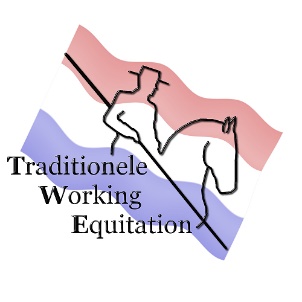 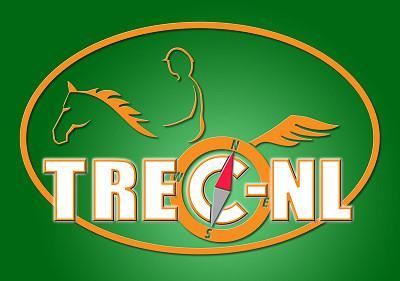 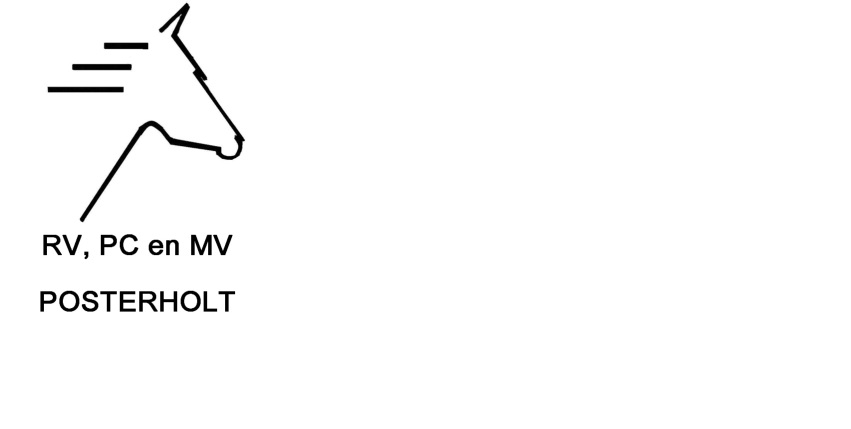 Inschrijfformulier 
TWE Posterholt Wedstrijd plaats: Vlodropperweg, PosterholtWedstrijddatum: zondag 13 september 2020 Organisatie: RV, PC en MV PosterholtInformatie: Dorien Reijnders, E-mail: paardensportposterholt@gmail.com Website: www.paardensportposterholt.nlInschrijfformulier 
TWE Posterholt Disclaimer:De ondergetekende verklaart dat deelname aan en aanwezigheid bij deze wedstrijd geheel voor eigen risico is. De organisator, noch de eigenaar van de accommodatie kan aansprakelijk gesteld worden. Deelnemers en hun begeleiders dienen alle aanwijzingen van de wedstrijdleiding op te volgen.De ondergetekende verklaart dat het paard dat door hem/haar is ingeschreven, is ingeënt volgens het TREC club Nederland Reglement en dat zowel hij/zij als het paard tenminste tegen wettelijke aansprakelijkheid zijn verzekerd. Op verzoek moet u het paardenpaspoort kunnen tonen.Per combinatie één inschrijfformulier invullen. Het inschrijfformulier moet op het wedstrijdsecretariaat voor aanvang van de wedstrijd zelf ondertekend worden, zodat je akkoord gaat met de bepalingen in dit document.  Ruiters jonger dan 18 jaar dienen een ondertekend inschrijfformulier te overhandigen aan het wedstrijdsecretariaat. Ouder (verzorger/voogd) dient dit te ondertekenen en verklaart hiermee dat hij/zij akkoord gaat met de deelname van zijn/haar kind aan deze wedstrijd.Alleen compleet ingevulde inschrijfformulieren worden geaccepteerd.Middels ondertekening van het inschrijfformulier verklaart de deelnemer dat hij akkoord gaat met publicatie van zijn naam op de startlijst en de uitslagen op internet. Bevestiging wordt verstuurd zodra de inschrijving binnen is (denk aan je e-mailadres). Bevestigingen worden alleen per e-mail gestuurd.Door insturen van het inschrijfformulier bent u ALTIJD verplicht het inschrijfgeld en startgeld te betalen binnen veertien dagen na ontvangst van de bevestiging op onderstaande rekening.Bankrekeningnummer:  IBAN: NL07RABO0142318523 t.n.v. LR en PC Posterholt  o.v.v. TWE Posterholt/ Naam ruiterAfmelding voor sluitingsdatum inschrijving: restitutie van het startgeld wordt volledig gegeven. Echter het inschrijfgeld (€ 10,00/€15,00) kan niet gerestitueerd worden omdat de organisatie inmiddels kosten gemaakt heeft voor de wedstrijd.Annulering na sluitingsdatum inschrijving: er kan geen restitutie van het inschrijfgeld en startgeld gegeven worden om organisatorische redenen. Telefonisch annuleren mag alleen tijdens de wedstrijddagen.Annulering dient schriftelijk (dan wel via e-mail) te gebeuren. U ontvangt hiervan een bevestiging. Door ondertekening verklaart u akkoord te gaan met de voorwaarden gesteld door de organisator en gaat u akkoord met bovenstaande disclaimer.Datum:…………………………………………	Plaats:………………………………………Naam deelnemer:……………………………	Handtekening deelnemer:………………………. Handtekening ouder/verzorger/voogd (bij deelnemers < 18 jaar): ……………………………..Cap verplichting:Iedereen die deelneemt aan de wedstrijd is verplicht tijdens alle onderdelen van de wedstrijd een veiligheidshelm te dragen.U kunt dit inschrijfformulier mailen naar: Dorien Reijnders, paardensportposterholt@gmail.com Eén formulier per combinatie (ruiter/paard) invullenEén formulier per combinatie (ruiter/paard) invullenEén formulier per combinatie (ruiter/paard) invullenEén formulier per combinatie (ruiter/paard) invullenEén formulier per combinatie (ruiter/paard) invullenEén formulier per combinatie (ruiter/paard) invullenEén formulier per combinatie (ruiter/paard) invullenEén formulier per combinatie (ruiter/paard) invullenEén formulier per combinatie (ruiter/paard) invullenGegevens Ruiter:Gegevens Ruiter:Gegevens Ruiter:Gegevens Ruiter:Gegevens Ruiter:Gegevens Ruiter:Gegevens Ruiter:Gegevens Ruiter:Gegevens Ruiter:VoorlettersVoorlettersVoorlettersAdresAdresVoornaamVoornaamVoornaamPostcodePostcodeAchternaamAchternaamAchternaamWoonplaatsWoonplaatsGeboortedatumGeboortedatumGeboortedatumLandLandGeslachtGeslachtGeslachtMan / Vrouw *Man / Vrouw *TelefoonTelefoonNationaliteitNationaliteitNationaliteitMobielMobielRechts of linkshandigRechts of linkshandigRechts of linkshandigE-mailadres**E-mailadres**TREC/WE verenigingTREC/WE verenigingTREC/WE verenigingLidmaatschap nr.Lidmaatschap nr.Gegevens Paard:Gegevens Paard:Gegevens Paard:Gegevens Paard:Gegevens Paard:Gegevens Paard:Gegevens Paard:Gegevens Paard:Gegevens Paard:NaamNaamRasRasGeboortedatumGeboortedatumGeslachtGeslachtMerrie / Hengst / Ruin *Merrie / Hengst / Ruin *EigenaarEigenaarEntingenEntingen* doorhalen wat NIET van toepassing is.
** e-mailadres duidelijk invullen i.v.m. het sturen van een bevestiging per e-mail.* doorhalen wat NIET van toepassing is.
** e-mailadres duidelijk invullen i.v.m. het sturen van een bevestiging per e-mail.* doorhalen wat NIET van toepassing is.
** e-mailadres duidelijk invullen i.v.m. het sturen van een bevestiging per e-mail.* doorhalen wat NIET van toepassing is.
** e-mailadres duidelijk invullen i.v.m. het sturen van een bevestiging per e-mail.* doorhalen wat NIET van toepassing is.
** e-mailadres duidelijk invullen i.v.m. het sturen van een bevestiging per e-mail.* doorhalen wat NIET van toepassing is.
** e-mailadres duidelijk invullen i.v.m. het sturen van een bevestiging per e-mail.* doorhalen wat NIET van toepassing is.
** e-mailadres duidelijk invullen i.v.m. het sturen van een bevestiging per e-mail.* doorhalen wat NIET van toepassing is.
** e-mailadres duidelijk invullen i.v.m. het sturen van een bevestiging per e-mail.* doorhalen wat NIET van toepassing is.
** e-mailadres duidelijk invullen i.v.m. het sturen van een bevestiging per e-mail.NiveauNiveauNiveauNiveauOnderdeelOnderdeelOnderdeelOnderdeel▼Aankruisen aan welk onderdeel je wilt deelnemen.Aankruisen aan welk onderdeel je wilt deelnemen.Aankruisen aan welk onderdeel je wilt deelnemen.▼▼Aankruisen aan welk onderdeel je wilt deelnemen.Aankruisen aan welk onderdeel je wilt deelnemen.B1B1B1DressuurDressuurB2B2B2StijltrailStijltrailL1L1L1SpeedtrailSpeedtrailL2 L2 L2 M1 M1 M1 M2 M2 M2 Z1Z1Z1Z2 Z2 Z2 * De Speedtrail kan alleen gereden worden in combinatie met Dressuur en/of Stijltrail* De Speedtrail kan alleen gereden worden in combinatie met Dressuur en/of Stijltrail* De Speedtrail kan alleen gereden worden in combinatie met Dressuur en/of Stijltrail* De Speedtrail kan alleen gereden worden in combinatie met Dressuur en/of Stijltrail* De Speedtrail kan alleen gereden worden in combinatie met Dressuur en/of Stijltrail* De Speedtrail kan alleen gereden worden in combinatie met Dressuur en/of Stijltrail* De Speedtrail kan alleen gereden worden in combinatie met Dressuur en/of Stijltrail* Per onderdeel is er een klassering.* Per onderdeel is er een klassering.* Per onderdeel is er een klassering.* Per onderdeel is er een klassering.* Per onderdeel is er een klassering.* Per onderdeel is er een klassering.* Per onderdeel is er een klassering.* Overall winnaar moet aan alle 3 de onderdelen deelnemen. Bij ex equo geldt dressuurpercentage* Overall winnaar moet aan alle 3 de onderdelen deelnemen. Bij ex equo geldt dressuurpercentage* Overall winnaar moet aan alle 3 de onderdelen deelnemen. Bij ex equo geldt dressuurpercentage* Overall winnaar moet aan alle 3 de onderdelen deelnemen. Bij ex equo geldt dressuurpercentage* Overall winnaar moet aan alle 3 de onderdelen deelnemen. Bij ex equo geldt dressuurpercentage* Overall winnaar moet aan alle 3 de onderdelen deelnemen. Bij ex equo geldt dressuurpercentage* Overall winnaar moet aan alle 3 de onderdelen deelnemen. Bij ex equo geldt dressuurpercentageSluitingsdatum: na 4 september 2020 is het NIET MEER mogelijk om in te schrijven.Sluitingsdatum: na 4 september 2020 is het NIET MEER mogelijk om in te schrijven.Sluitingsdatum: na 4 september 2020 is het NIET MEER mogelijk om in te schrijven.Sluitingsdatum: na 4 september 2020 is het NIET MEER mogelijk om in te schrijven.Sluitingsdatum: na 4 september 2020 is het NIET MEER mogelijk om in te schrijven.Sluitingsdatum: na 4 september 2020 is het NIET MEER mogelijk om in te schrijven.Sluitingsdatum: na 4 september 2020 is het NIET MEER mogelijk om in te schrijven.Inschrijfgeld leden Trec-club: €10,-Inschrijfgeld leden Trec-club: €10,-Inschrijfgeld leden Trec-club: €10,-Inschrijfgeld leden Trec-club: €10,-Inschrijfgeld leden Trec-club: €10,-Inschrijfgeld leden Trec-club: €10,-Inschrijfgeld leden Trec-club: €10,-Inschrijfgeld niet-leden Trec-club: €15,-Inschrijfgeld niet-leden Trec-club: €15,-Inschrijfgeld niet-leden Trec-club: €15,-Inschrijfgeld niet-leden Trec-club: €15,-Inschrijfgeld niet-leden Trec-club: €15,-Inschrijfgeld niet-leden Trec-club: €15,-Inschrijfgeld niet-leden Trec-club: €15,-Startgeld: €10,00 per onderdeel dressuur, stijl en speed. Startgeld: €10,00 per onderdeel dressuur, stijl en speed. Startgeld: €10,00 per onderdeel dressuur, stijl en speed. Startgeld: €10,00 per onderdeel dressuur, stijl en speed. Startgeld: €10,00 per onderdeel dressuur, stijl en speed. Startgeld: €10,00 per onderdeel dressuur, stijl en speed. Startgeld: €10,00 per onderdeel dressuur, stijl en speed. 